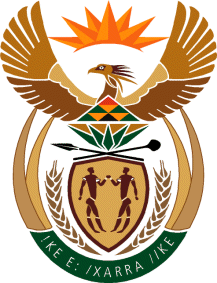 MINISTRY:  JUSTICE AND CORRECTIONAL SERVICESREPUBLIC OF SOUTH AFRICANATIONAL ASSEMBLYQUESTION FOR WRITTEN REPLYPARLIAMENTARY QUESTION NO: 3188DATE OF QUESTION: 16 SEPTEMBER 2022DATE OF SUBMISSION: 30 SEPTEMBER 2022Mr M.S Mabika (DA) to ask the Minister of Justice and Correctional Services:On what date did he last attend a meeting outside the structures of the Government to determine the deployment of personnel in public sector positions;(2)	whether any appointments to public sector positions were discussed and determined during his appearance at any forum that is private and external to the structures of the Government; if not, what is the position in this regard; if so, what (a) are the details on which appointments were discussed and (b) other government matters were discussed during his last meeting at any such forum?											NW3192EREPLY:I have not attended a meeting outside of the Government to determine the deployment of personnel in public sector positions.Appointments in the Public Service are regulated by the Public Service Regulations (PSR) 2016, (57).  In terms of regulation (65) of the PSR, vacancies in the public service must be advertised extensively, to reach an entire pool of potential applicants.Regulation (67) of the PSR regulates the selection of a suitable candidate/s to an advertised post.  Formal selection processes entail the shortlisting of candidates, where after formal interviews are undertaken to identify a suitable candidate to appoint. Regulation (67)(7) also makes provisions to headhunt a suitable candidate if the selection panel is unable to recommend a suitable candidate.END